Biker – Velo Plausch SC Weiher 2021Treffpunkt: Schulhaus EgelseeZeit:  10.00    ( Samstag )		                                      15. Mai 2021		                                      05. Juni 2021		                                      26. Juni 2021		                                      17. Juli  2021		                                      07. Aug. 2021		                                      28. Aug. 2021   		                                   25. Sept. 2020 Finale 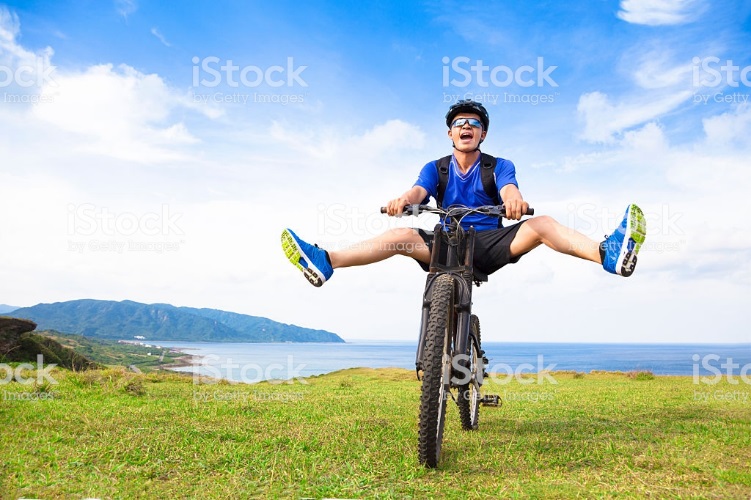  Jeder ist Willkommen Auch das Restaurant ist Inklusiv ???????Gruss Pius